Тема недели: Домашние птицы.Понедельник.Закрепите знания детей о домашних птицах- семействах уток,гусей,кур,индюков.Игра «4-й лишний» (тонкая классификация) : утка-гусыня-курица-селезеньцыплёнок-индюшонок-утёнок-гусь.Вторник.Продолжаем игры со словами:-Кто из птиц водоплавающие?-Толкование смысла пословицы «Как с гуся вода»- Какое слово не подходит? ( гусь-гусиный-густой-гусята;  индюк-индеец-индюшата)-Кто что умеет?(действия) : щиплют, ныряют, плавают, пищат, шипят, гогочут, болбочут.Среда.Составьте сравнительный рассказ об утке и селезне по иллюстрациям.Прочитайте сказку « Петушок и бобовое зёрнышко»Четверг.Разгадайте ребусы на картинке.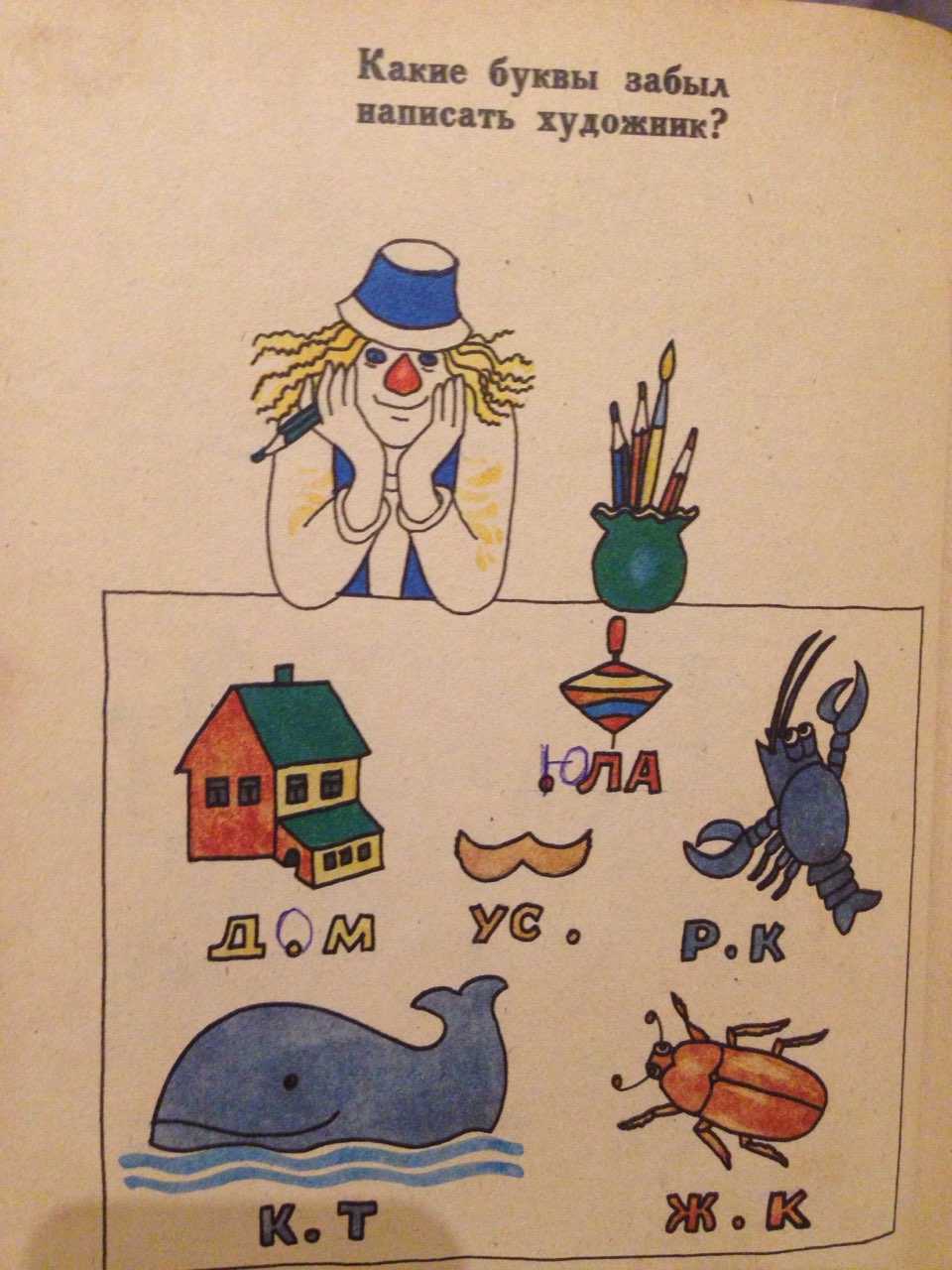 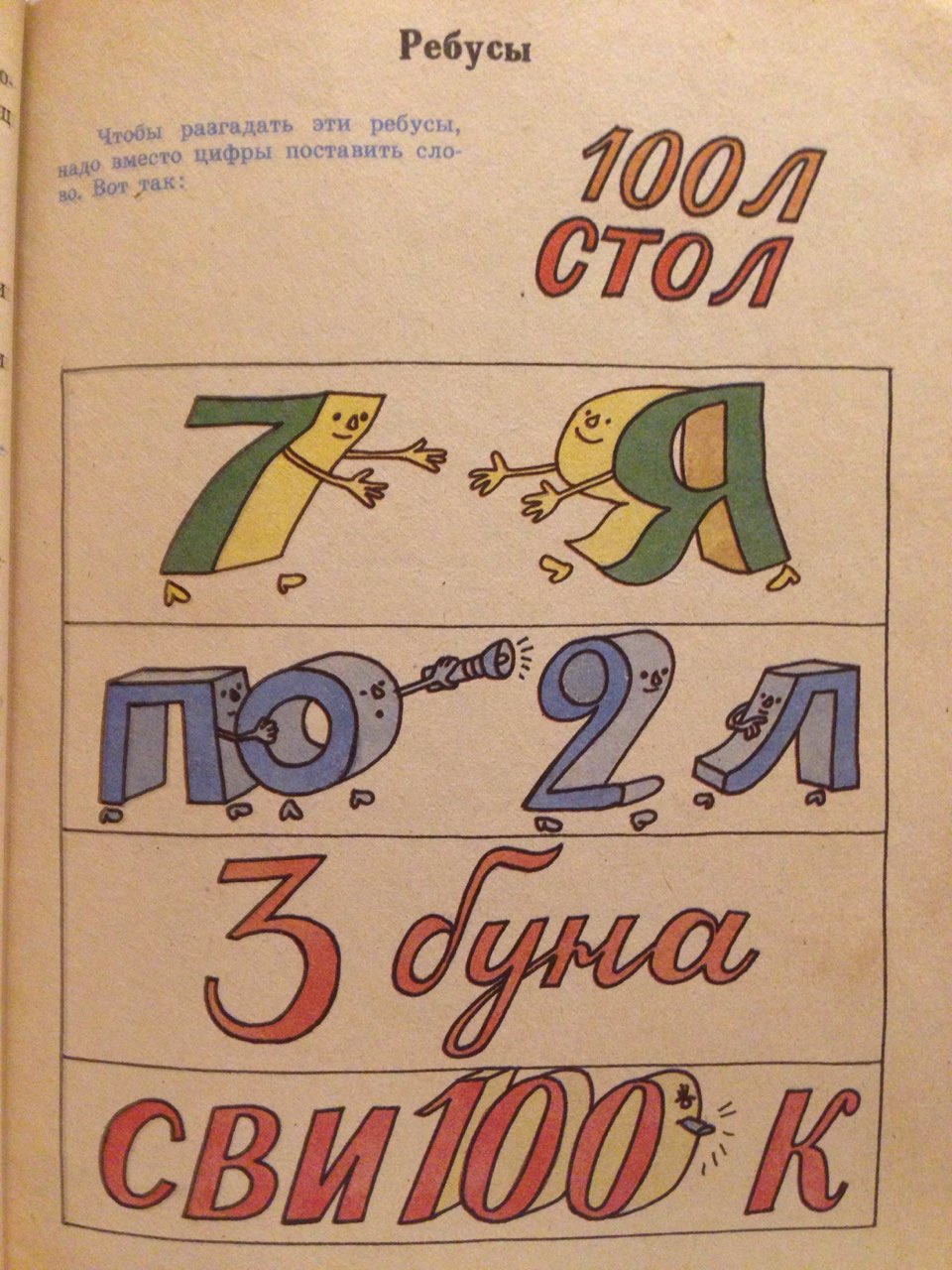 